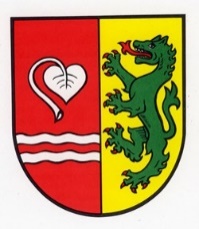 Ihre Aufgaben:Pflege der Grünanlagen im GemeindegebietUnterhaltung der gemeindlichen Straßen und WegeKontrolle der SpielplätzeDurchführung kleiner BaumaßnahmenWinterdienstWir erwarten von Ihnen:Abgeschlossene Berufsausbildung als Gärtner*in oder Facharbeiter*in in einem handwerklichen BerufFührerschein der Klasse CE oder C1E (LKW <7,5 t und Anhänger)handwerkliche Fähigkeiten und technischen VerständnisEinsatzbereitschaft, Zuverlässigkeit, Teamfähigkeit und körperliche BelastbarkeitBürgerfreundliches und zuvorkommendes AuftretenBereitschaft zu Winter- und Wochenenddiensten, sowie zur Arbeit außerhalb der regelmäßigen Arbeitszeit (bei Notfällen)EDV-Kenntnisse (WORD, EXCEL, OUTLOOK)Aktives Mitglied bei einer Feuerwehr wäre von VorteilWir bieten:Ein Arbeitsverhältnis mit motivierten Kolleginnen und KollegenBedarfsgerechte Fortbildungen und Weiterbildungeneinen krisensicheren Arbeitsplatzeine zusätzliche betriebliche Altersvorsorge für Tarifbeschäftigteeine unbefristete Vollzeitstelleeine anspruchsvolle, vielseitige und abwechslungsreiche Tätigkeiteine jährliche Jahressonderzahlung sowie leistungsorientierte Bezahlungdie unbefristete Stelle entspricht den Tätigkeitsmerkmalen der EG 5 TVöDHaben wir Ihr Interesse geweckt? Dann richten Sie bitte Ihre aussagekräftige Bewerbung mit einschlägigen Abschluss- und Arbeitszeugnissen bis spätestens 15.11.2021 an die Gemeinde Heldenstein, Schulstraße 5 a, 84431 Heldenstein oder per e-mail an bewerbung@heldenstein.de. Ihre Bewerbungsunterlagen werden nach Ablauf der Frist vernichtet, daher bitten wir Sie, uns nur Kopien zuzusenden.Für weitere Auskünfte steht Ihnen gerne Herr Bernhardt unter der Telefonnummer 08636/9823-18 zur Verfügung.